Pielikums Nr.2Brieži, Braslavas pagastā, kadastra apzīmējums:664 004 0197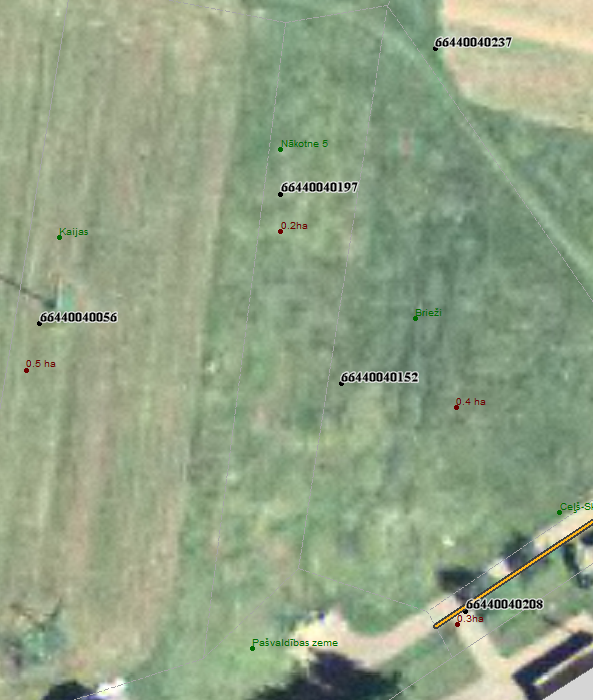 Sagatavoja: G.Meļķe-Kažoka